EMERGENCY ALERT SYSTEM – In the event that we need to give you urgent information regarding the program, for instance, a weather cancellation day, you will need to sign up in a text message system called Remind.com.  On the back of this are instructions for you; with a number to text with a message code for your child’s grade level in August.  You will then reply with your child’s first and last name.  This must be your child’s name, not your name.  More than one parent/guardian may sign up to receive emergency messages.  Once your child’s session is over, your account will be deleted.  If you have any problems, contact Kristina Bransford at marinescienceprogram@stjohns.k12.fl.us On your phone send a text to the number 81010 then look below for your child’s correct GRADE (this August) and SESSION.  The message of your text will be listed below (you must include the @ symbol).SESSION ONE		        			MESSAGE OF YOUR TEXTSESSION TWO		        			MESSAGE OF YOUR TEXTYou will receive a reply text remember to enter your CHILD’S first and last name.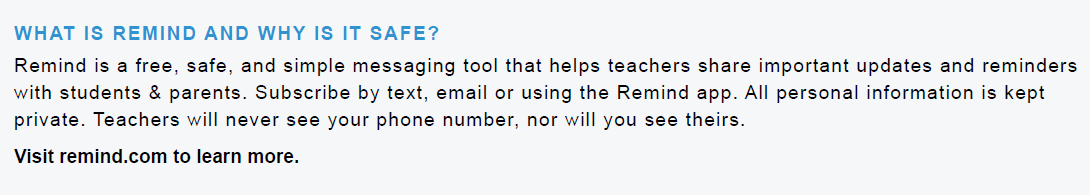 6th Grade@1msp67th Grade@1msp78th Grade@1msp86th Grade@2msp67th Grade@2msp78th Grade@2msp8